Fließdiagrammzur Abschätzung des Gefährdungspotenzials von Gefahrstoffen bei Gesundheitsgefahren unter Berücksichtigung von Gefahrstoffeinstufung, Menge, Freisetzungspotenzial, Wirkungsdauer und Erfahrung der Experimentatoren□	Geringe Gefährdung – Maßnahmen ADie Anforderungen der Checkliste „Handlungshilfe zur Gefährdungsbeurteilung bei Tätigkeiten mit chemischen Arbeitsstoffen“ (RISU III – 2.4.5) als Mindeststandard umsetzen. Keine detaillierte Dokumentation der Gefährdungsbeurteilung nötig□	Mittlere Gefährdung – zusätzliche Maßnahmen BBis Klasse 4 Tätigkeitsbeschränkungen beachten
vgl. RISU I – 3.6Ersatzstoffe nach Möglichkeit einsetzenArbeitsplatzgrenzwerte einhaltenMinimierung der StoffmengenVermeidung von Hautkontakt sicherstellen 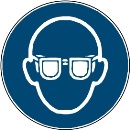 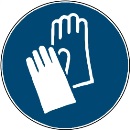 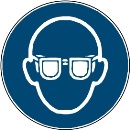 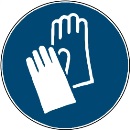 persönliche Schutzausrüstung (Schutzbrille, ggf. Schutzhandschuhe)	benutzen 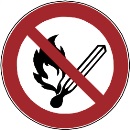 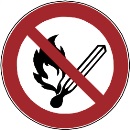 ggf. Maßnahmen gegen Brand- und Explosionsgefahr ergreifenGefährdungsbeurteilung erstellen und dokumentierenUnterweisungen durchführen□	Hohe Gefährdung – zusätzliche Maßnahmen CTätigkeitsbeschränkungen z.B. für akut toxische und KMR-Stoffe beachten.
vgl. RISU I – 3.6 und I – 3.7Substitution (Ersatzstoffe und Ersatzverfahren)
Ein Verzicht auf Substitution muss schriftlich begründet werden. 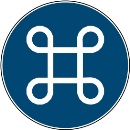 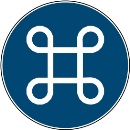 Wenn Substitution nicht möglich: Einsatz im geschlossenen System 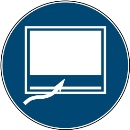 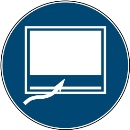 Wenn geschlossenes System nicht möglich: 
Arbeitsverfahren mit geringer Exposition (z. B. Arbeiten im Abzug) wählen. □	Sehr hohe Gefährdung – zusätzliche Maßnahmen DTätigkeitsbeschränkungen und Verwendungsverbote für KMR-Stoffe beachten.
vgl. RISU I – 3.5, I – 3.6 und I – 3.7Bei Experimenten mit zulässigen Gefahrstoffen dieser Kategorien alletechnischenorganisatorischen Schutzmaßnahmen ausschöpfen,personengebundenen um eine Exposition von Personen ganz zu vermeiden oder auf ein Minimum zu reduzieren.